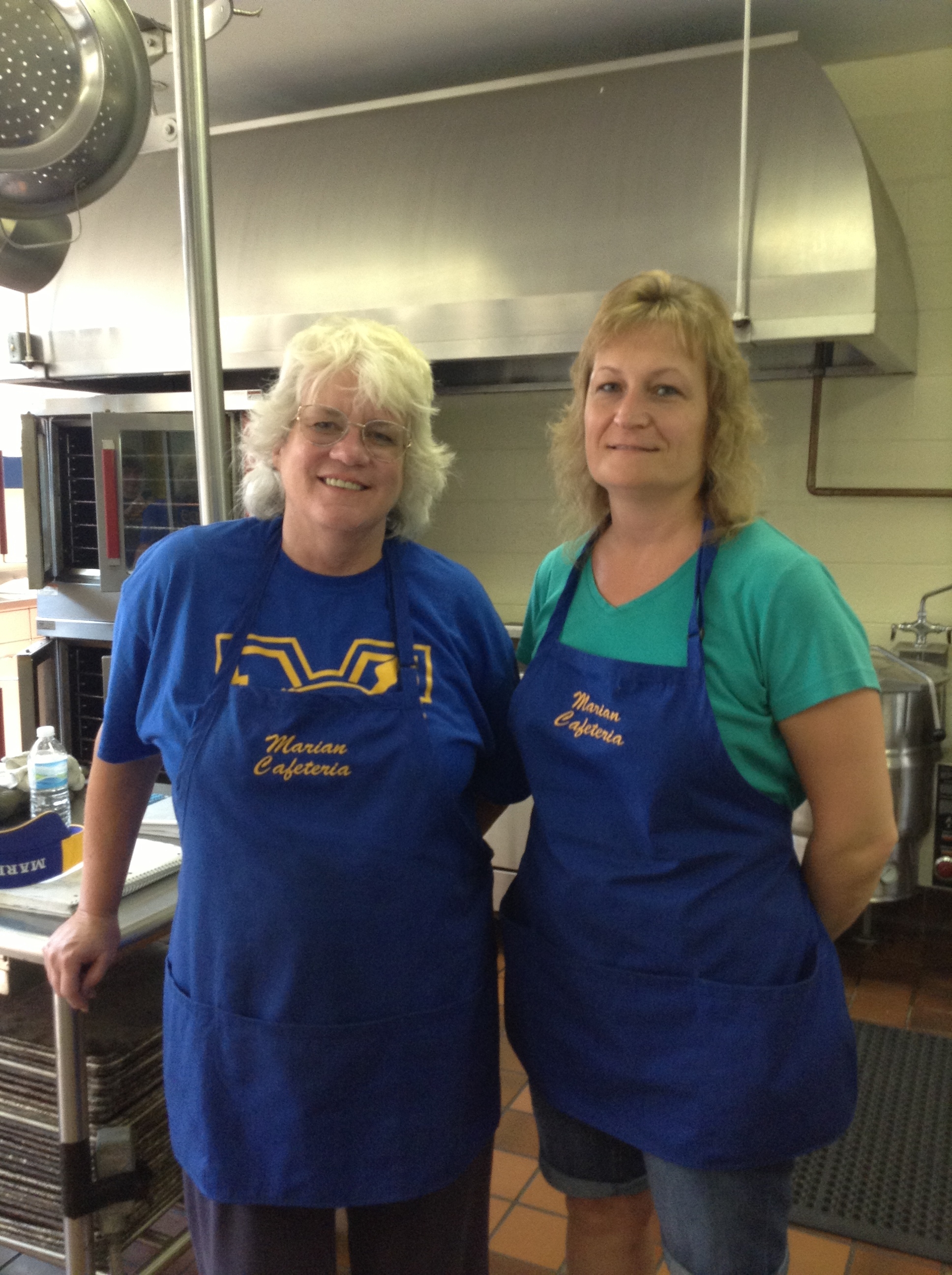 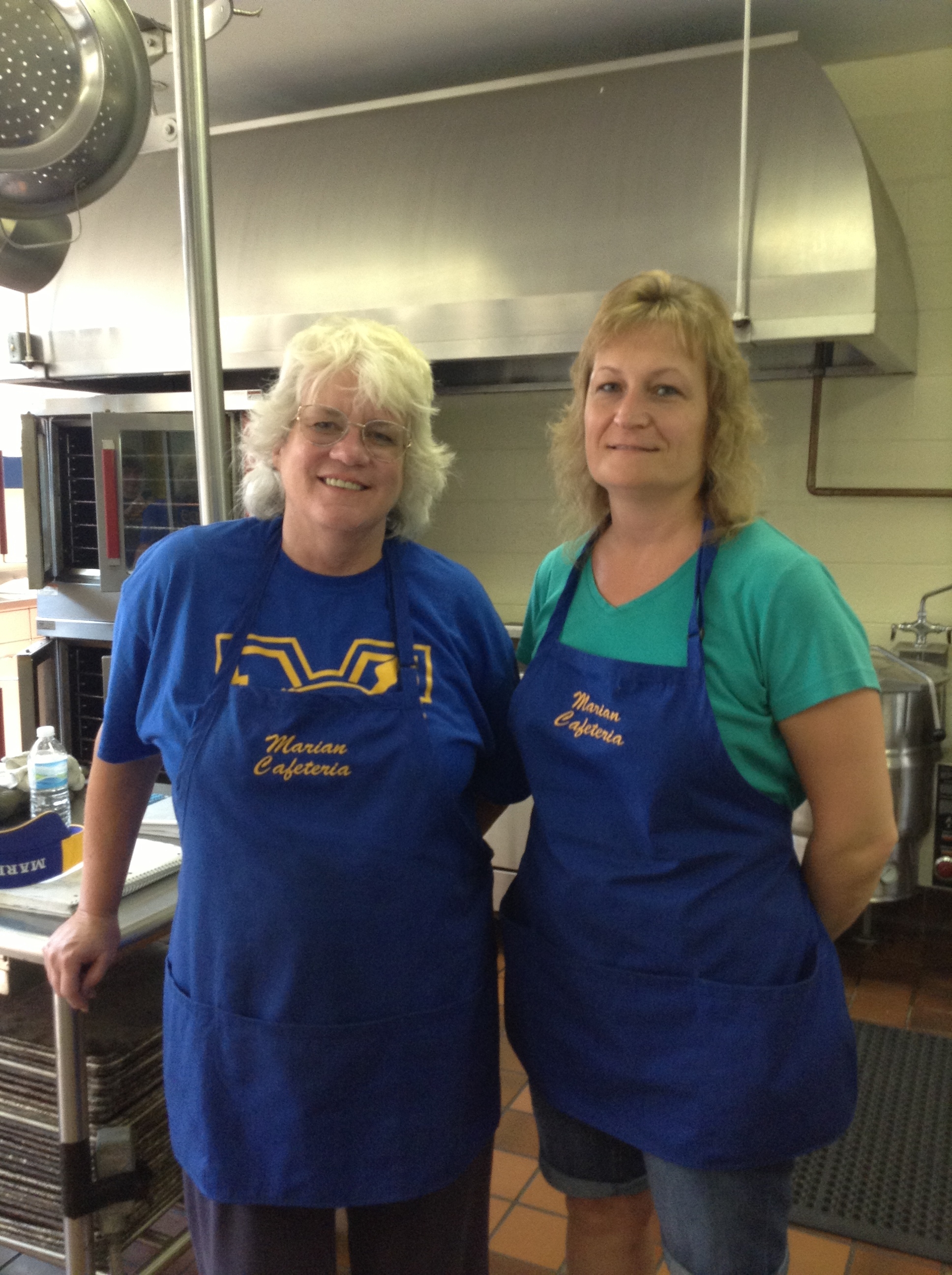 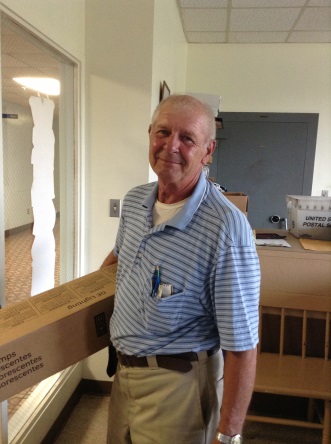 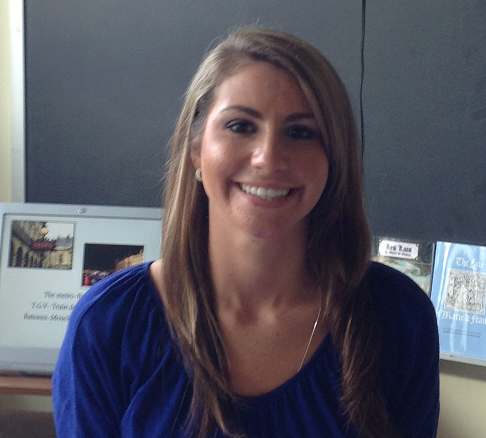 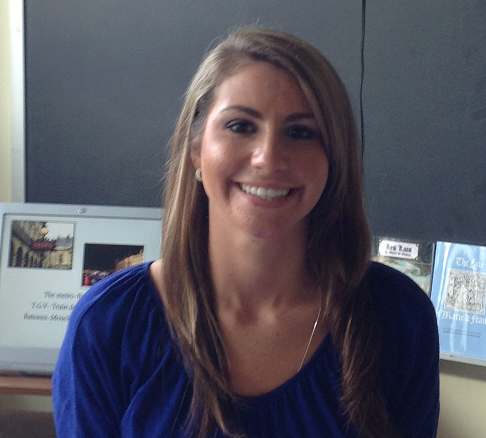 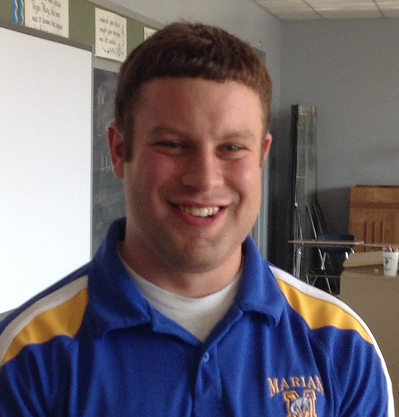 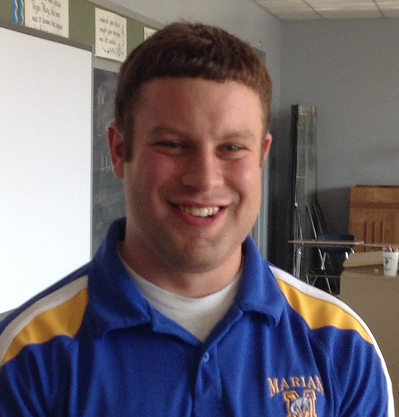 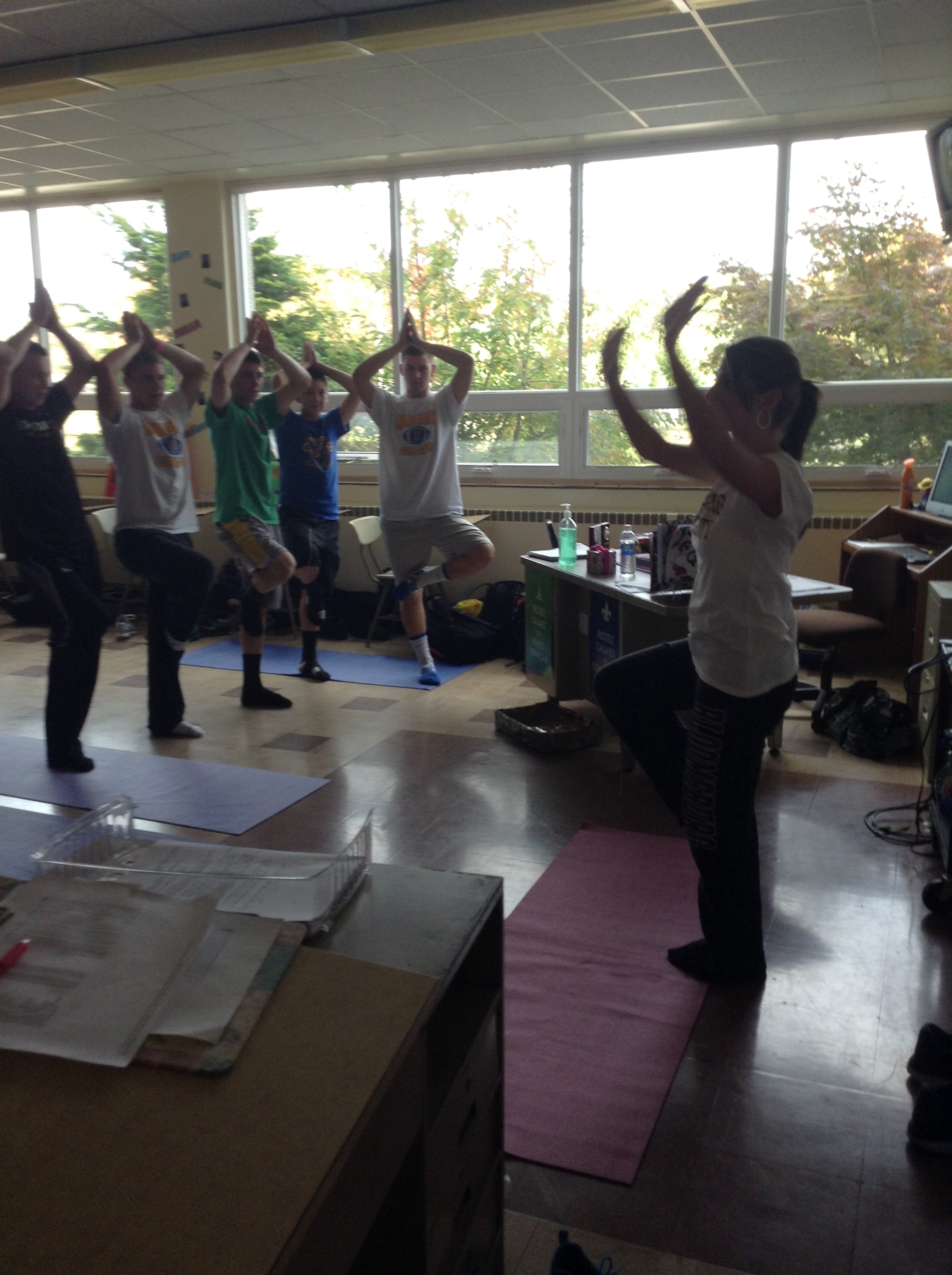 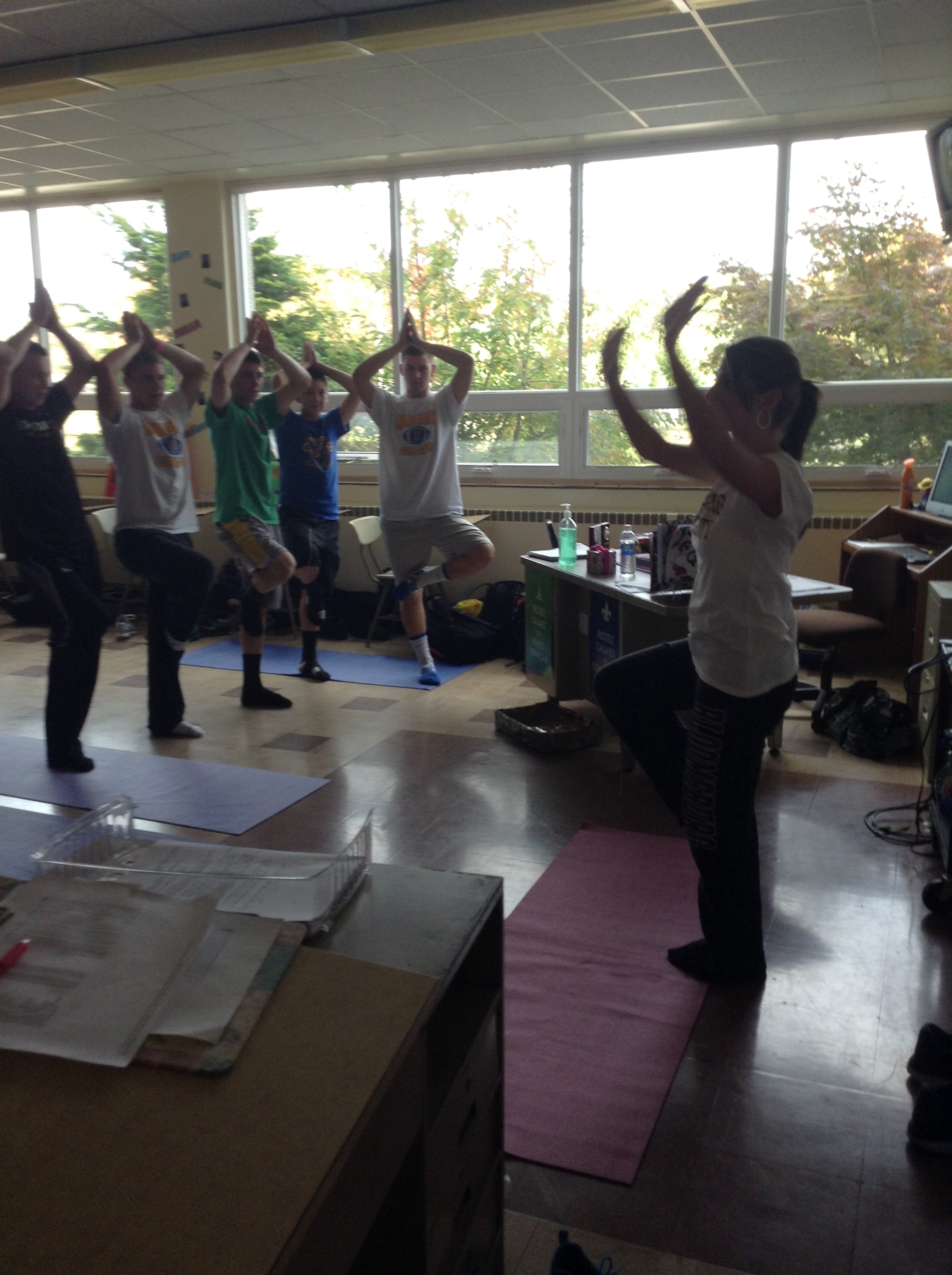 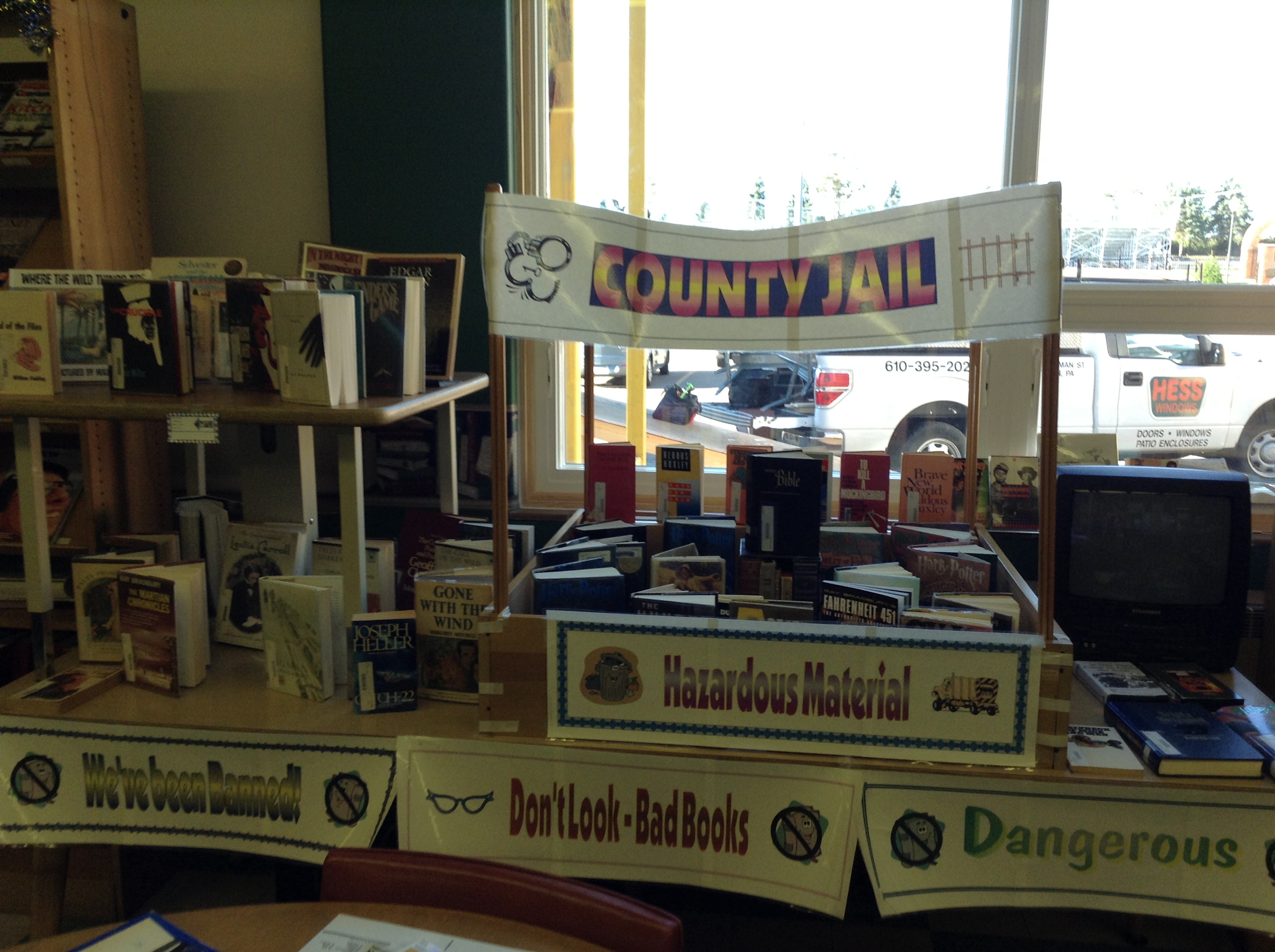 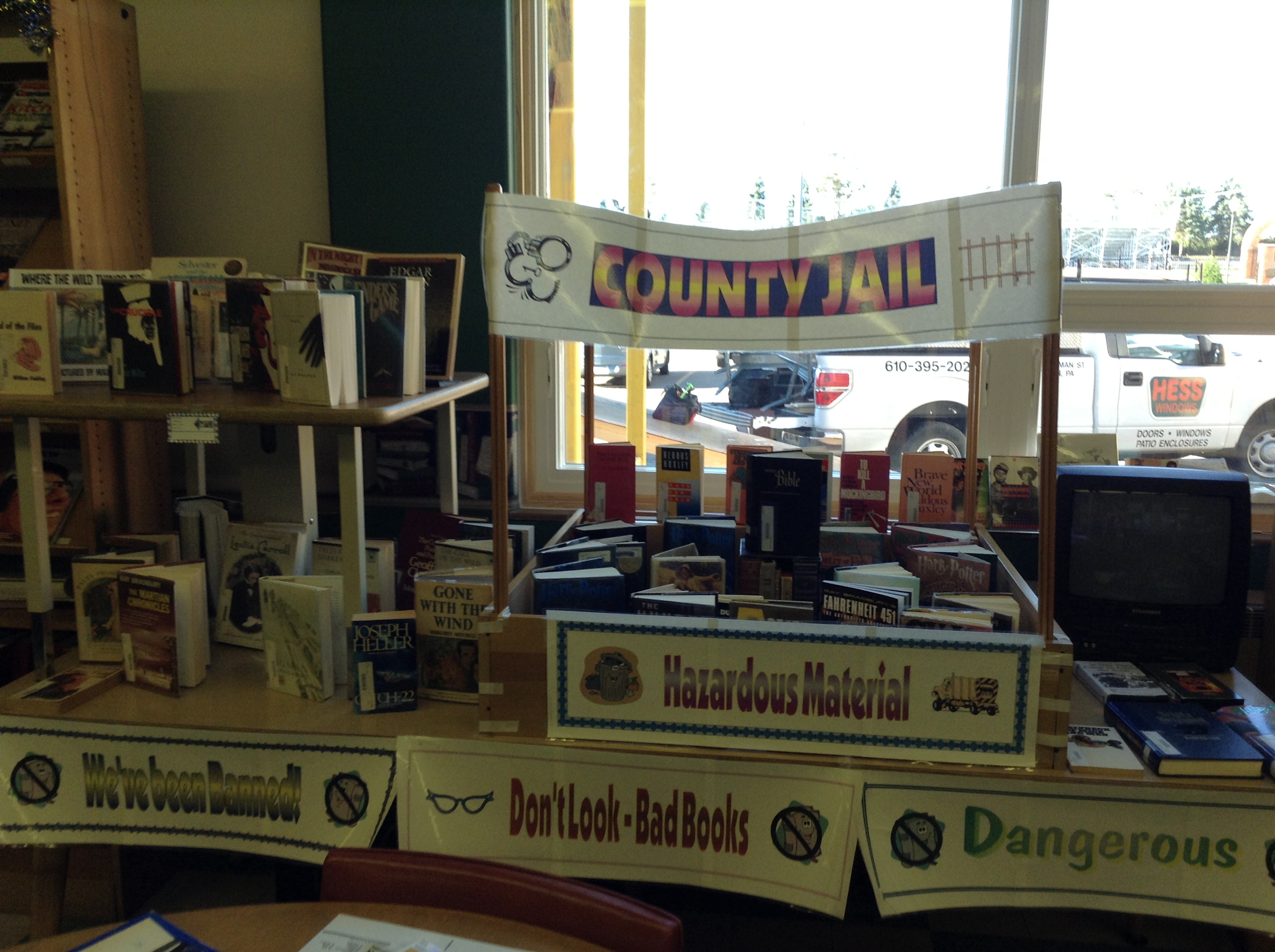 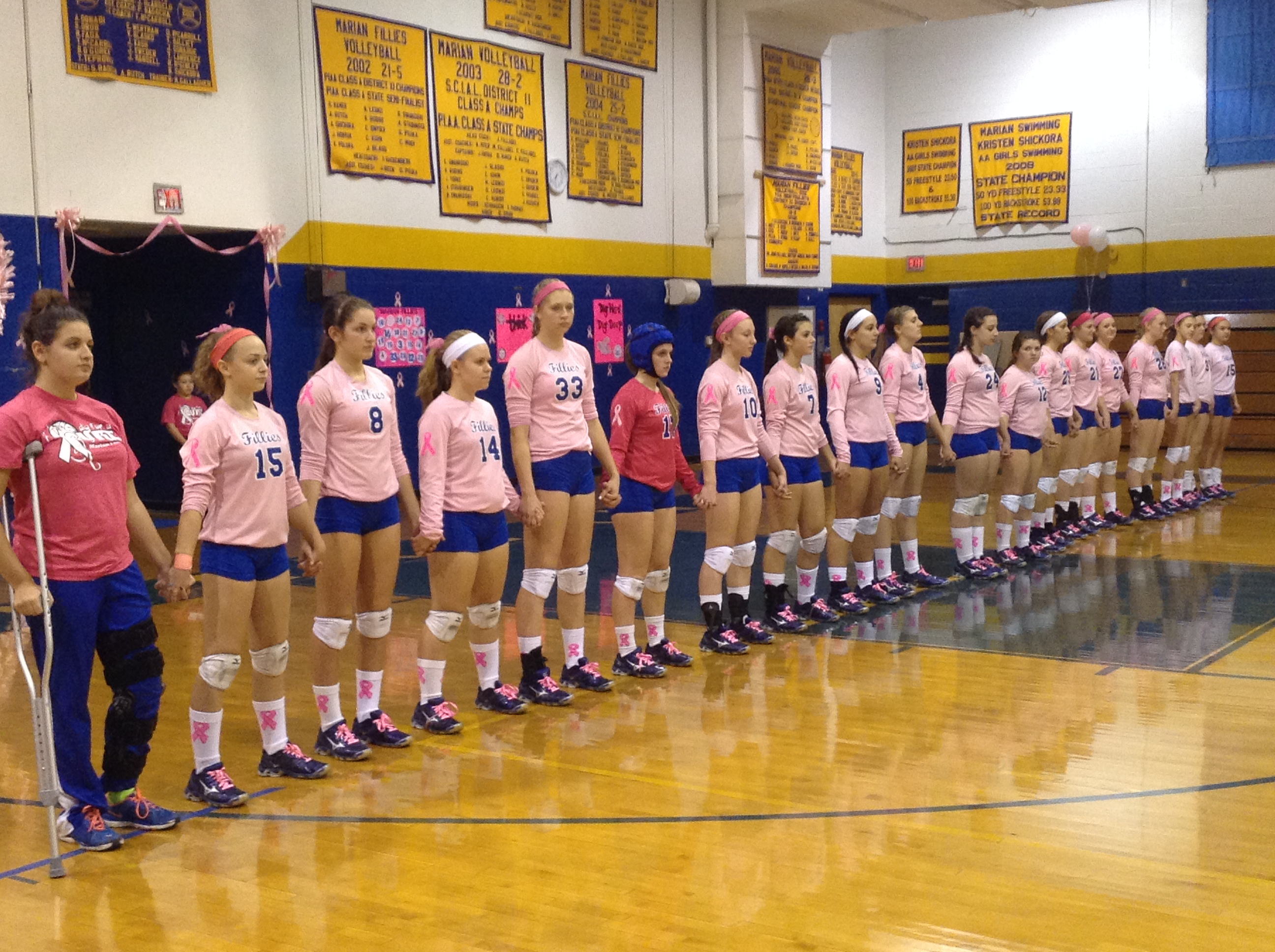 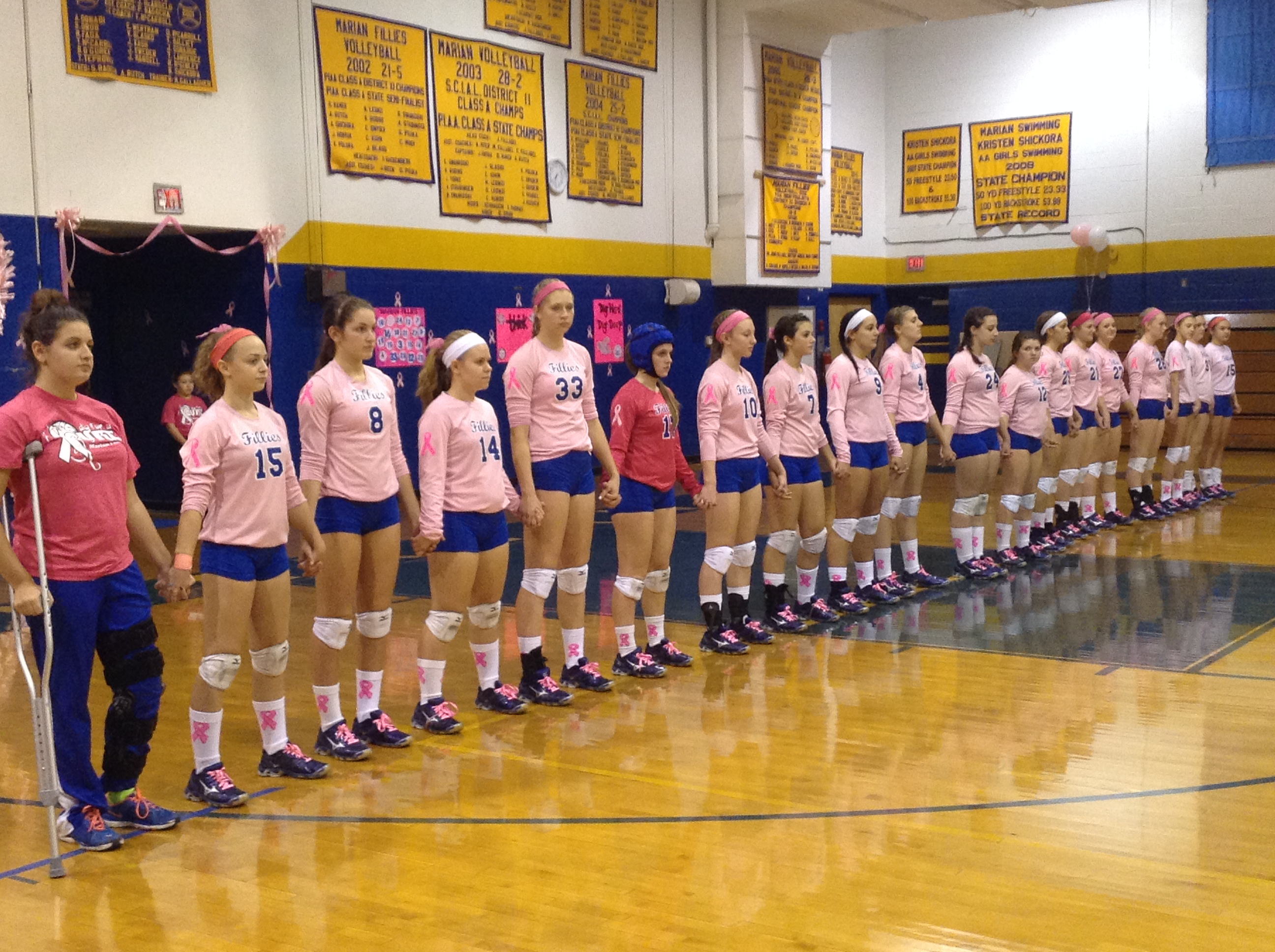 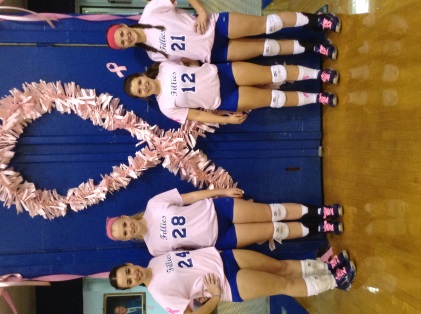    Fan Pink Out – keep up the good work!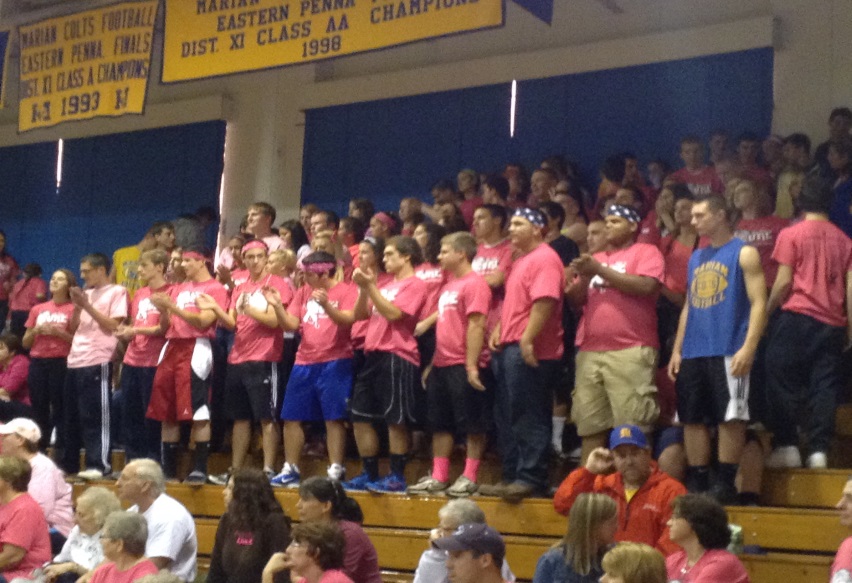 